DOHODA O POPLATCÍCH mezi PRISKO a.s.jako věřitelem aOKD, a.s.jako dlužníkem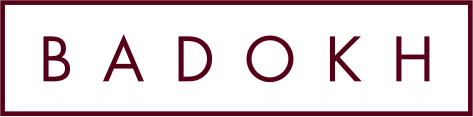 TATO DOHODA O POPLATCÍCH (dále též „Dohoda“) se uzavírá dne 15. srpna 2016 mezi následujícími společnostmi:PRISKO a.s., se sídlem Thámova 181/20, Karlín, 186 00 Praha 8, IČ: 463 55 901, zapsaná v obchodním rejstříku vedeném u Městského soudu v Praze, spisová značka B 1729 (dále též „Věřitel“), jako věřitelem,aOKD, a.s., se sídlem Stonavská 2179, Doly, 735 06 Karviná, Česká republika, IČ: 26863154, zapsaná v obchodním rejstříku vedeném Krajským soudem v Ostravě, spisová značka B 2900 (dále též „Dlužník“), jako dlužníkem,(Věřitel a Dlužník společně dále též „Strany“ a každý jednotlivě „Strana“).VZHLEDEM K TOMU, ŽE:na základě Úvěrové smlouvy ze dne 15. srpna 2016 (dále též „Úvěrová smlouva“) uzavřené mezi Zástavcem jako dlužníkem a Zástavním věřitelem jako věřitelem, se Zástavní věřitel zavázal poskytnout Zástavci úvěr až do výše jistiny 700.000.000 Kč (slovy: sedm set milionů korun českých), a to za podmínek stanovených Úvěrovou smlouvou; astrany této Dohody si přejí ve smyslu článku 5.7 Úvěrové smlouvy upravit druhy, výši a splatnost určitých poplatků v souvislosti s Úvěrovou smlouvou,Strany uzavírají tuto Dohodu:Poplatek za zpracování úvěruDlužník se zavazuje zaplatit Věřiteli jednorázový paušální poplatek ve výši 0,20% z částky Příslibu Úvěrové linky, tj. ve výši 1.400.000 Kč (slovy: jeden milion čtyři sta tisíc korun českých) (dále jen „Poplatek za zpracování úvěru“), a to za činnosti související se zajištěním ekonomického, právního a dalšího poradenství v rozsahu, v jakém se toto poradenství týká dodržování právních předpisů aplikovatelných v souvislosti s Úvěrovou smlouvou na specifické postavení Věřitele jako majetkové účasti státu a jeho akcionáře (např. právní předpisy v oblasti veřejné podpory).  Částka Poplatku za zpracování úvěru je splatná na účet Věřitele:k prvnímu Dni čerpání na základě Úvěrové smlouvy; nebo do třiceti (30) dnů ode dne podpisu Úvěrové smlouvy, podle toho co nastane dříve.Dlužník souhlasí s tím, že Věřitel je oprávněn započíst částku Poplatku za zpracování úvěru proti částce prvního Čerpání poskytnutého na základě Úvěrové smlouvy.RůznéVěřitel se zavazuje poskytnout Dlužníkovi kopii písemného výstupu ohledně specifického postavení Věřitele jako majetkové účasti státu a jeho akcionáře ve vztahu k poskytnutí Úvěrové linky na základě Úvěrové smlouvy, bez zbytečného odkladu poté, jakmile takový výstup obdrží. Pokud v této Dohodě není uvedeno jinak, pojmy s velkým počátečním písmenem, které jsou definované v Úvěrové smlouvě a použité v této Dohodě, mají v této Dohodě stejný význam jako v Úvěrové smlouvě. Strany této Dohody potvrzují, že tato Dohoda je Finančním dokumentem.Veškeré dokumenty nebo oznámení, které mají být doručovány dle této Dohody, budou doručeny dle pravidel sjednaných v článku 11.2 (Doručování) Úvěrové smlouvy.Pokud některé ustanovení této Dohody je nebo se stane v jakémkoli ohledu nezákonným, neplatným nebo nevymahatelným podle práva kteréhokoli právního řádu, nebude tím dotčena ani oslabena platnost a vymahatelnost ostatních ustanovení této Dohody, ani platnost a vymahatelnost tohoto ustanovení v rámci práva jakékoli jiného právního řádu.Tato Dohoda a její výklad se řídí českým právem.Strany této Dohody sjednávají (v maximálním rozsahu povoleném právními předpisy České republiky), že následující ustanovení Občanského zákoníku se pro účely této Dohody nepoužijí: § 558 (2) (v rozsahu, v jakém stanoví, že obchodní zvyklost má přednost před ustanovením zákona, jež nemá donucující účinky), § 1740 (3), § 1747, § 1748, § 1799, § 1800, § 1913, § 1931 (věta druhá), § 1932, § 1933, § 1950, § 1951, § 1952 (2), § 1971, § 1978 (2), § 1980, § 1987 (2), § 1995 (2) a § 2007. Tuto Dohodu lze měnit a doplňovat pouze písemnými dodatky.Tato Dohoda byla vyhotovena a podepsána ve dvou (2) stejnopisech, z nichž každá Strana obdrží jeden (1) stejnopis.<podpisy Strana následují>STRANY TÍMTO PROHLAŠUJÍ, že tato Dohoda vyjadřuje jejich pravou a svobodnou vůli a na důkaz toho k ní připojují níže podpisy své či podpisy osob oprávněných za ně jednat.PRISKO a.s., jako VěřitelPRISKO a.s., jako VěřitelPodpis:	Jméno:  Funkce: Podpis:	Jméno:  Funkce: OKD, a.s., jako DlužníkOKD, a.s., jako DlužníkPodpis:	Jméno: Funkce:  Podpis:	Jméno: Funkce: 